  О внесении изменений в некоторые постановления администрации Красночетайского  сельского поселения Красночетайского района Чувашской РеспубликиРуководствуясь решением Собрания депутатов Красночетайского сельского поселения Красночетайского района Чувашской Республики от 14.12.2018 №1 «О бюджете Красночетайского  сельского поселения Красночетайского района Чувашской Республики на 2019 год и на плановый период 2020 и 2021 годов», постановлением Кабинета Министров Чувашской Республики от 03.10.2019 г. № 398 «О внесении изменений в некоторые постановления Кабинета Министров Чувашской Республики» администрация Красночетайского  сельского поселения Красночетайского района Чувашской Республики  постановляет:1. Внести изменения в следующие постановления администрации Красночетайского сельского поселения  Красночетайского района Чувашской Республики:1) от 27.12.2017 №163 «Об  оплате труда работников органов местного самоуправления в Красночетайском сельском поселении Красночетайского района                                                                        Чувашской Республики, замещающих должности,  не являющиеся должностями муниципальной службы»:Приложение № 1 Положения об оплате труда работников органов местного самоуправления в Красночетайском сельском поселении Красночетайского района    Чувашской Республики, замещающих должности, не являющиеся должностями муниципальной службы к указанному постановлению изложить в редакции согласно приложению № 1 к настоящему постановлению;                                                                                                                                2) от 09.08.2013 № 179 «Об оценке расходных потребностей бюджета Красночетайского  сельского поселения на оплату труда работников органа местного самоуправления в Красночетайском сельском поселении, осуществляющих профессиональную деятельность по профессиям рабочих»:  приложение № 1 Положения об оплате труда работников органов местного самоуправления Красночетайского сельского поселения Красночетайского района Чувашской Республики, осуществляющих свою деятельность по профессиям рабочих к указанному постановлению изложить в редакции согласно приложению № 2 к настоящему постановлению. 	2. Настоящее постановление вступает в силу после его официального опубликования в периодическом печатном издании «Вестник Красночетайского  сельского поселения Красночетайского района» и распространяется на правоотношения, возникшие с 01 октября 2019 года.Глава администрации сельского поселения		          А.Г. ВолковПриложение № 1 к постановлению администрации Красночетайского  сельского поселения Красночетайского района от  24.10.2019 №109        Приложение № 1 к Положению   об оплате труда работников органов местного самоуправления в Красночетайском сельском поселении  Красночетайского района    Чувашской Республики, замещающих должности, не являющиесядолжностями муниципальной службыР А З М Е Р Ыдолжностных окладов работников органов местного самоуправленияв Красночетайском сельском поселении Красночетайского района Чувашской Республики, замещающих должности, не являющиеся должностями муниципальной службы Красночетайского сельского поселения Красночетайского района Чувашской РеспубликиПриложение № 2 к постановлению администрации Красночетайского  сельского поселения Красночетайского района от   24.10.2019 №109        Приложение №1к постановлению администрации Красночетайского сельского поселения от  09.08.2013 г.   № 179Р А З М Е Р Ыокладов и повышающих коэффициентов работников органа местного самоуправления в Красночетайском сельском поселении, осуществляющих профессиональную деятельность по профессиям рабочихПримечание. Размер выплат по повышающему коэффициенту к окладу определяется путем    умножения размера оклада работника на повышающий коэффициент.ЧĂВАШ РЕСПУБЛИКИХĔРЛĔ ЧУТАЙ   РАЙОНĚ 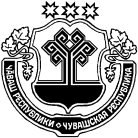 ЧУВАШСКАЯ  РЕСПУБЛИКА КРАСНОЧЕТАЙСКИЙ   РАЙОН  ХĔРЛĔ ЧУТАЙЯЛ ПОСЕЛЕНИЙĚН АДМИНИСТРАЦИЙĚ ЙЫШĂНУ                      24.10.2019      109 №      Хĕрлĕ Чутай салиАДМИНИСТРАЦИЯКРАСНОЧЕТАЙСКОГО  СЕЛЬСКОГО ПОСЕЛЕНИЯ ПОСТАНОВЛЕНИЕ 24.10.2019    № 109село Красные ЧетаиНаименование должностиДолжностной оклад (рублей) в органе местного самоуправления поселенияСтенографистка I категории, инспектор-делопроизводитель, инспектор2628Заведующий: экспедицией, хозяйством, складом; кассир, комендант, архивариус, стенографистка II категории, секретарь-стенографистка, машинистка I категории2440Машинистка II категории, секретарь-машинистка, экспедитор2272Профессиональные квалификационные группыРазмер   оклада, рублейРазмер повышающего коэффициента Общеотраслевые профессии рабочих первого уровня34991 квалификационный уровень0,052 квалификационный уровень0,10Общеотраслевые профессии рабочих второго уровня38441 квалификационный уровень0,112 квалификационный уровень0,3